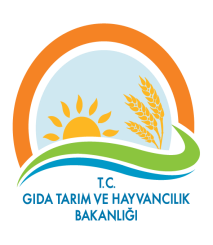 İŞ AKIŞ ŞEMASIBİRİM       :İLM.ÇMYB.ŞMAŞEMA NO :GTHB.32.İLM.İKS/KYS.AKŞ.06.10ŞEMA ADI :MERA TESPİT, TAHDİT VE TAHSİS UYGULAMASI İLE MERBİSE KAYIT İŞLEMLERİNE İLİŞKİN İŞ AKIŞ ŞEMASIHazırlayanOnaylayanİKS/KSYS Sorumlusu